 Höflichkeit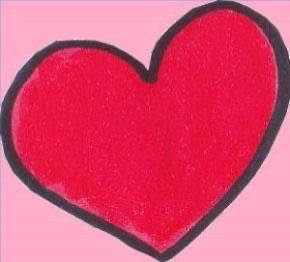 (grzeczność/uprzejmość)Danke – Bitte sagen – mówienie proszę i dziękujęDanke – dziękujęBitte – proszęVielen Dank – wielkie dzięki!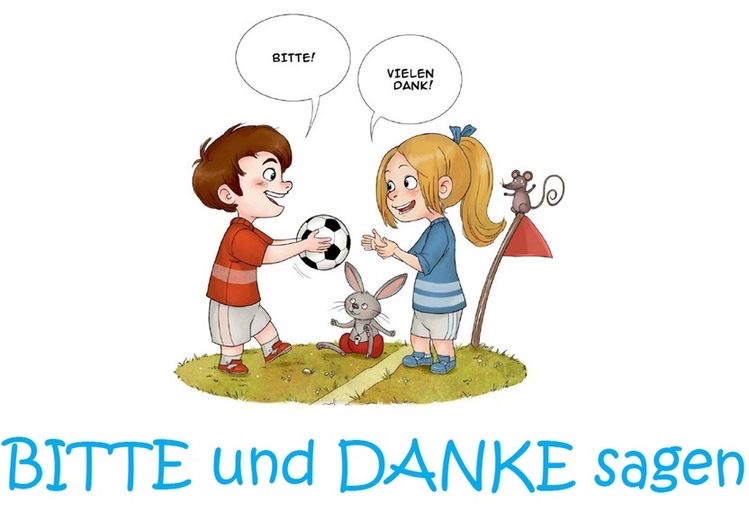 Magische Worte! – Czarodziejskie słowa!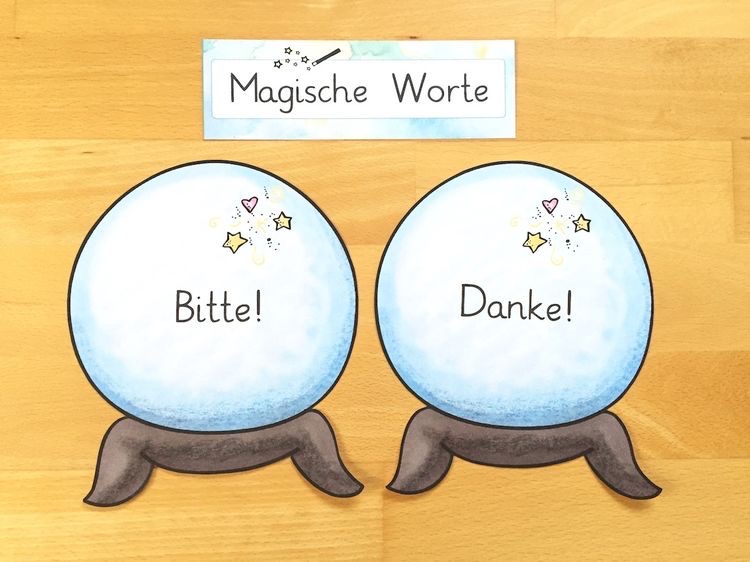               Proszę!				Dziękuję!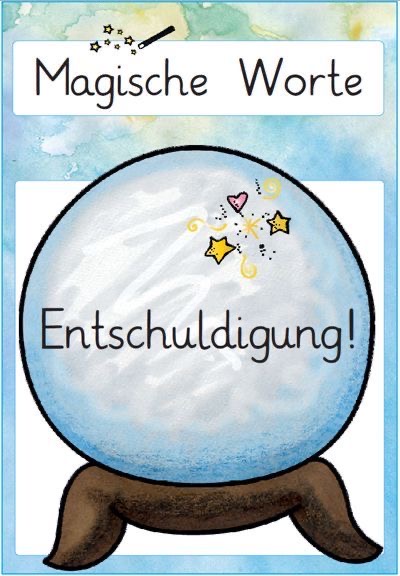 				Przepraszam!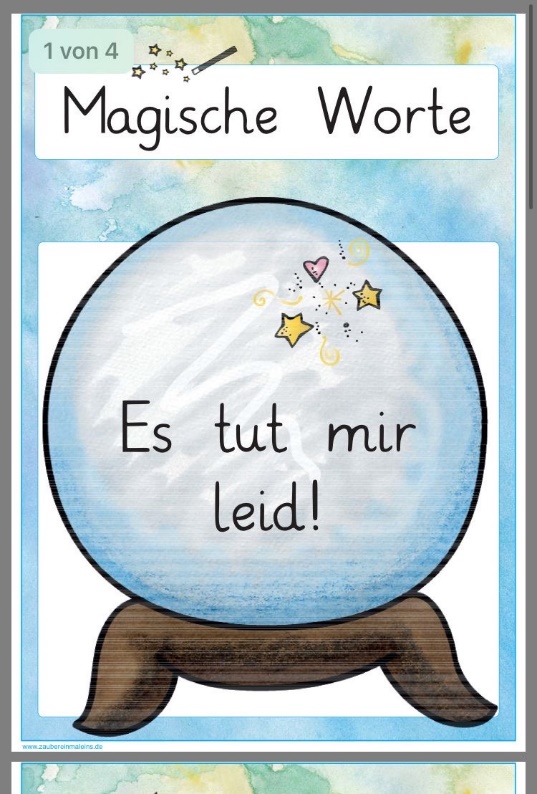 				Przykro mi!Dankeschön – Bitteschön! – das Lied – Dziękuję proszę! Piosenka.Link do piosenki:  https://youtu.be/NXdqw9JxDJM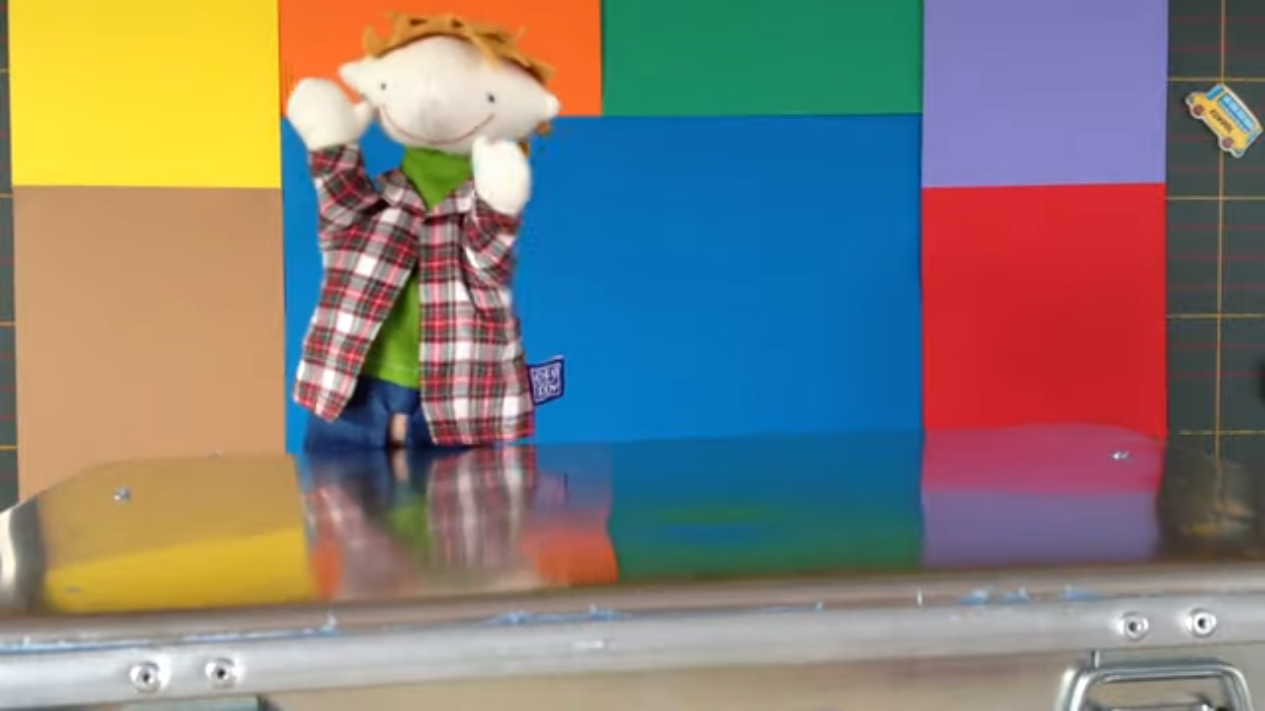 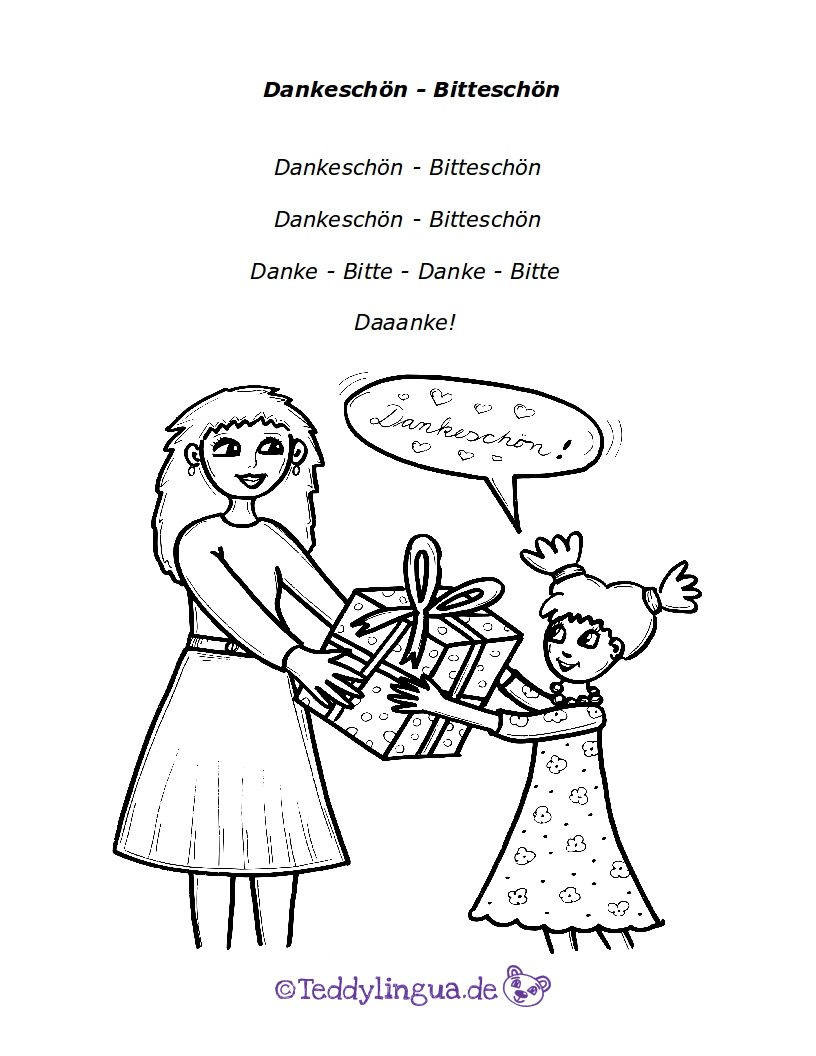 Ausmalbild – karta pracy. Dopasuj odpowiednie magiczne słowa do sytuacji przedstawionych na obrazkach.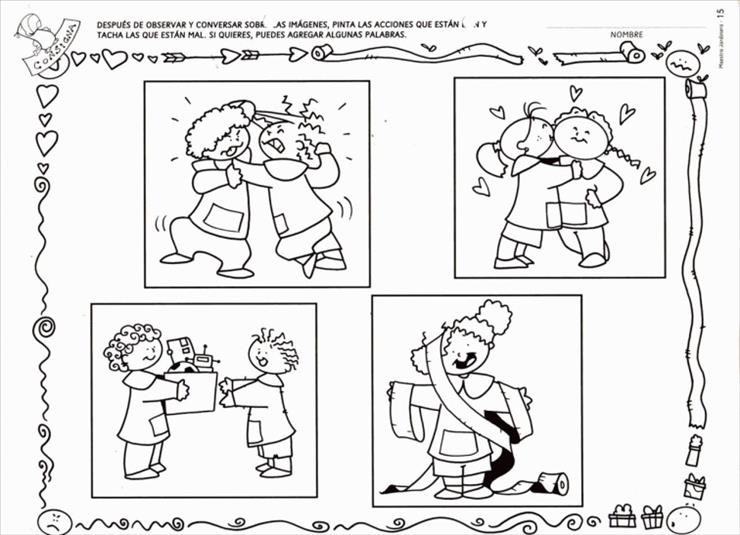 